Практическая работаТема: Декартовы координаты и векторы в пространствеЦель: Закрепить знания и умения по данной теме.Разберите решение упражнений по образцу.1 вариантДаны точки А(0;6;0), В(0;3;3), С(3;4;8), D(1;0;9). Какие из этих точек лежат: 1) в плоскости  хz; 2) на оси у; 3) в плоскости уz?Решение:1) В плоскости  хz лежит D, т.к  у = 0;  	2) на оси у лежит А, т.к  х = 0 и z =0;	3) в плоскости уz лежит В, т.к  х = 0. Ответ: 1) D,  2) А, 3) В2.  Докажите, что четырёхугольник АВСD с вершинами в точках А(0;2;-3), В(1;1;1), С(2;-2;-1), D(3;-1;-5) является параллелограммом. Решение: Воспользуемся формулами для координат середины отрезка в пространстве.АС: х=  у= z=ВD: х= у= z=Координаты середины отрезков АС и ВD совпадают, поэтому диагонали АС и ВD четырёхугольника АВСD пересекаются и точкой пересечения делятся пополам, следовательно четырёхугольник АВСD – параллелограмм.Решение:5 – 3 = 2; 1 – (-1) = 2; 1 - 2 = -1.Ответ: 34.  Даны точки А(1;3;0), В(2;3;-1) и С(1;2;-1). Вычислите угол между векторами  .Решение:Ответ: 5. Определить вид ∆ АВС, если А(2;4;-1), В(4;8;-2) и С(0;0;0)Решение:Найдем длины сторон треугольника АВ, ВС и АСАВ=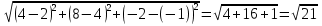 ВС=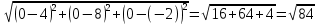 АС=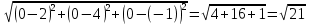 АВ=АС => ∆ АВС равнобедренныйОтвет: ∆ АВС равнобедренный6. Дано: ΔАВС, А(-2; 0; 1), В(-1; 2; 3), С(8; -4; 9). ВМ - медиана.Найти: координаты вектора 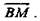 Решение: По определению медианы, М - середина отрезка АС. Следовательно, координаты М найдем по формулам координат середины отрезка.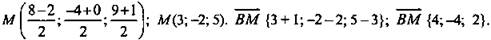 Ответ: (4; -4; 2).Решите самостоятельно2 вариантДаны точки А(0;0;6), В(0;3; -3), С(3;4;8), D(0; -2;9). Какие из этих точек лежат: 1) в плоскости  уz; 2) на оси z; 3) в плоскости уz.2.  Докажите, что четырёхугольник АВСD с вершинами в точках А(2;1;3), В(1;0;7), С(-2;1;5), D(-1;2;1) является параллелограммом.4.  Даны точки А(1;3;0), В(2;3;-1) и С(1;2;-1). Вычислите угол между векторами .5. Определить вид треугольника ABC, если: A(9;3;-5), B(2;10;-5) и C(2;3;2).6.  Дано: ΔАВС; А(-1; 2; 3), B(1; 0; 4), С(3; -2; 1). AM - медиана.Найти: координаты вектора AMКритерии оценивания:«3» - 3  упражнения«4» - 4  упражнения«5» - 5  упражнения